Załącznik 15 - Karta graficzna Wyniki testów kart graficznych zostały pobrane ze stronyhttp://www.videocardbenchmark.netStan na dzień 20.06.2022r. 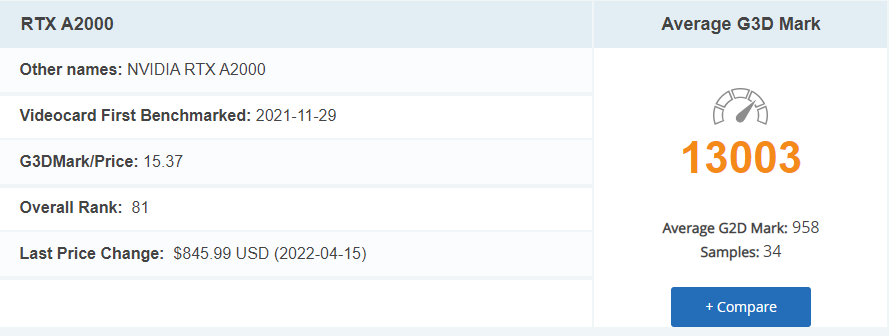 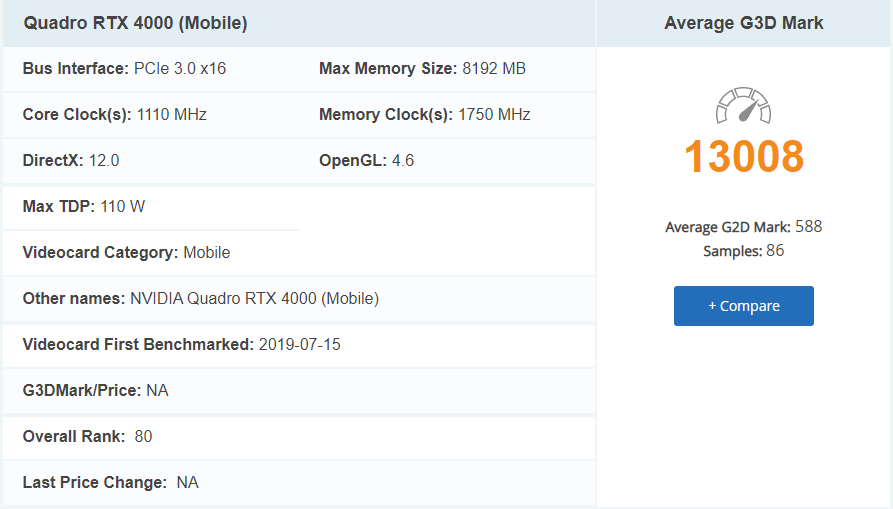 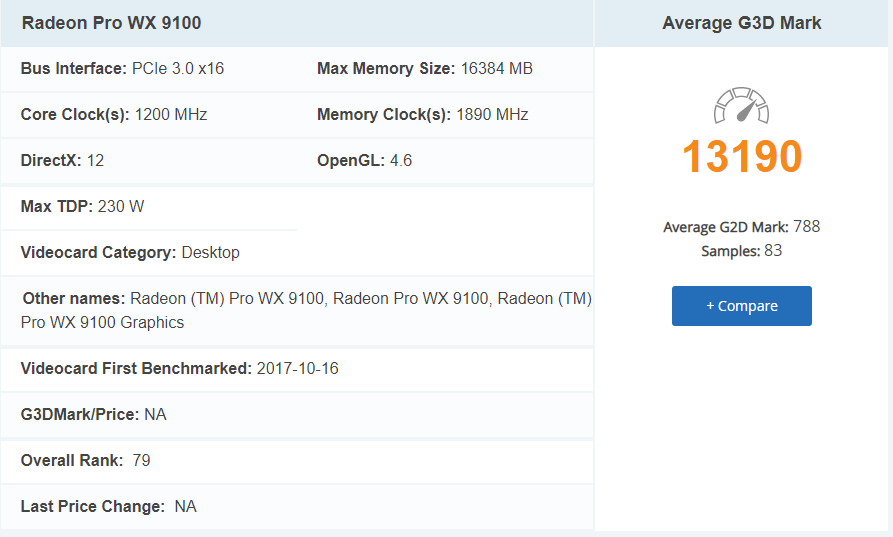 